УПРАВЛЕНИЕ ОБРАЗОВАНИЯ АДМИНИСТРАЦИИ ВЕЙДЕЛЕВСКОГО РАЙОНАПРИКАЗот  28 августа  2015   года						№ 459О проведении школьного этапавсероссийской олимпиады школьниковпо общеобразовательным предметам в 2015/2016 учебном годуВ целях выявления и развития одаренных детей, повышения уровня знаний обучающихся общеобразовательных организаций по предметам естественнонаучного и гуманитарного циклов, физической культуре, ОБЖ, технологии и в соответствии с приказами Министерства образования и науки РФ от 18.11.2013 г. № 1252 «Об утверждении Порядка проведения всероссийской олимпиады школьников», от 17.03.2015 г. № 249 «О внесении изменений в Порядок проведения всероссийской олимпиады школьников, утвержденный приказом Министерства образования и науки РФ от 18.11.2013 г. № 1252», приказом департамента образования Белгородской области от 18.08.2015 г.  №3460 «О проведении школьного, муниципального и регионального этапов всероссийской олимпиады школьников в 2015/2016 учебном году» п р и к а з ы в а ю: В срок с 10 сентября по 26 октября 2015 года провести школьный этап всероссийской олимпиады школьников (далее – Олимпиада) для учащихся 5-11 классов общеобразовательных организаций по следующим предметам: математика, русский язык,  иностранный язык (английский язык, немецкий язык), физика, химия, биология, экология, география, экономика, информатика и ИКТ, астрономия, литература, история, обществознание,  право, искусство (мировая художественная культура), технология, физическая культура, основы безопасности жизнедеятельности.Утвердить состав оргкомитета  школьного этапа всероссийской олимпиады школьников (приложение №1).Утвердить график проведения Олимпиады (приложение №2).  Утвердить состав жюри школьного этапа Олимпиады по каждому общеобразовательному предмету (приложение №3).Установить квоту на количество победителей и призёров Олимпиады: не более 25% от общего количества участников по каждому общеобразовательному предмету.Руководителям общеобразовательных организаций:Ознакомить учащихся, родителей (законных представителей), педагогов с Порядком проведения всероссийской олимпиады школьников и организационно-технологической моделью проведения школьного этапа всероссийской олимпиады школьников в Вейделевском районе в 2015/2016 учебном году, организовать сбор и хранение заявлений родителей (законных представителей) учащихся, заявивших о своём участии в Олимпиаде, об ознакомлении с Порядком проведения всероссийской олимпиады школьников и о согласий на публикацию олимпиадных работ своих несовершеннолетних детей, в том числе в информационно-телекоммуникационной сети «Интернет».Обеспечить организованное проведение школьного этапа Олимпиады в строгом соответствии с утвержденным графиком.Оформить информационные стенды, на которых отразить порядок проведения Олимпиады.Разместить в течение 2-х дней после проведения Олимпиады на официальном сайте общеобразовательной организации итоговые протоколы по каждому предмету (приложение №3).Направить в течение 2 рабочих дней после проведения предметной олимпиады протокол заседания жюри школьного этапа всероссийской олимпиады школьников, утверждающий рейтинг участников олимпиады,  заявку о потребности в количестве олимпиадных заданий, отчеты о проведении школьного этапа всероссийской олимпиады для участников муниципального этапа всероссийской олимпиады школьников по электронной почте РМК. Обеспечить своевременность и достоверность предоставляемой информации.  8. Контроль за исполнением данного приказа возложить на заместителя начальника управления образования Панову О.Н.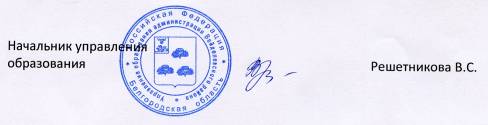 Приложение №1к приказу от 28.08.2015 г. №459Состав оргкомитета  школьного этапа всероссийской олимпиады школьниковПриложение №2к приказу от 28.08.2015 г. №459График проведения школьного этапа всероссийской олимпиады школьников в 2015/2016 учебном годуНачало олимпиады устанавливается каждой общеобразовательной организацией самостоятельно во внеурочное время, в зависимости от режима работы школы, согласно прилагаемому графикуРешетникова В.С.- начальник управления образования, председатель оргкомитетаПанова О.Н.- заместитель начальника управления образования, заместитель председателя оргкомитетаЧлены оргкомитетаЧлены оргкомитетаГлумова О.В.- зав. РМКВобликова О.И.- заместитель начальника отдела по работе со школамиКосова Е.Н.-  главный специалист отдела  дошкольного образованияЛазебная О.Н.- директор МЦОКОСтулова Г.Н.- методист РМК Демидова Е.В.- методист РМККотова Е.В.- методист РМКРешетникова И.В.- методист РМККарагодина Е.В.- методист РМКГордиенко Г.Ф.- директор МОУ «Вейделевская СОШ»Посохина Е.В.- заведующая кафедрой управления образовательными системами ОГАОУ ДПО «Белгородский институт развития образования», доцент, к.п.нФедурина В.Е.-член муниципальной предметно-методической комиссии по немецкому языку, директор Малакеевской сошХалтурина В.Н.-член муниципальной предметно-методической комиссии по математике, зам. директора Зенинской  сошАртёмова Т.В.- член муниципальной предметно-методической комиссии по информатике, зам. директора Белоколодезской сошСердюкова О.В.-  член муниципальной предметно-методической комиссии по экологии и географии, зам. директора Кубраковской оошНаволокина В.Ю.- член муниципальной предметно-методической комиссии по биологии и химии, зам. директора Большелипяговской сошГузеев Г.А.-член муниципальной предметно-методической комиссии по ОБЖ, преподаватель-организатор ОБЖ Солонцинской сошБузин В.А.-член муниципальной предметно-методической комиссии по технологии (технический труд), учитель Белоколодезской сошЛепетюх И.А.-член муниципальной предметно-методической комиссии по технологии (обслуживающий труд), учитель Вейделевской сошКозловская Т.М.-член муниципальной предметно-методической комиссии по искусству (МХК), зам. директора Закутчанской сошЧумак Н.Б.-член муниципальной предметно-методической комиссии по русскому языку, зам. директора Клименковской сошЛукинова Т.Н.-член муниципальной предметно-методической комиссии по литературе, зам. директора Должанской сошКотова Н.В.-член муниципальной предметно-методической комиссии по английскому языку, зам. директора Вейделевской сошКандабарова Т.А.-член муниципальной предметно-методической комиссии по экономике и праву, зам. директора Зенинской сошКалиберная В.В.-член муниципальной предметно-методической комиссии по истории и обществознанию, учитель Вейделевской сошЛепетюха А.И.-член муниципальной предметно-методической комиссии по астрономии, зам. директора Колесниковской сошЗарудняя Н.А.-член муниципальной предметно-методической комиссии по физике, зам. директора Вейделевской сошГузеев А.Н.-член муниципальной предметно-методической комиссии по физической культуре, учитель Белоколодезской сошШелудченко Т.В.-член муниципальной предметно-методической комиссии по литературе, зам. директора Солонцинской сошПугачёва В.П.-член муниципальной предметно-методической комиссии по русскому языку, зам. директора Дегтяренской сошВерёвкина О.Н.-член муниципальной предметно-методической комиссии по математике, зам. директора Николаевской  сошИльин С.Д.- член муниципальной предметно-методической комиссии по географии, главный специалист управления сельского хозяйства и природопользования администрации Вейделевского района, кандидат сельскохозяйственных наук№Наименование              олимпиадыДата проведенияМесто                                проведенияФизика10  сентября 2015 г.Общеобразовательные организации.Сбор и проверка олимпиадных работ, оформление протоколов на базе каждой общеобразовательной организацииАстрономия14  сентября 2015 г.Общеобразовательные организации.Сбор и проверка олимпиадных работ, оформление протоколов на базе каждой общеобразовательной организацииИстория16  сентября 2015 г.Общеобразовательные организации.Сбор и проверка олимпиадных работ, оформление протоколов на базе каждой общеобразовательной организацииЛитература18  сентября 2015 г.Общеобразовательные организации.Сбор и проверка олимпиадных работ, оформление протоколов на базе каждой общеобразовательной организацииХимия21  сентября 2015 г.Общеобразовательные организации.Сбор и проверка олимпиадных работ, оформление протоколов на базе каждой общеобразовательной организацииЭкология23  сентября 2015 г.Общеобразовательные организации.Сбор и проверка олимпиадных работ, оформление протоколов на базе каждой общеобразовательной организацииРусский язык25  сентября 2015 г.Общеобразовательные организации.Сбор и проверка олимпиадных работ, оформление протоколов на базе каждой общеобразовательной организацииАнглийский  язык28  сентября 2015 г.Общеобразовательные организации.Сбор и проверка олимпиадных работ, оформление протоколов на базе каждой общеобразовательной организацииОсновы безопасности жизнедеятельности30  сентября 2015 г.Общеобразовательные организации.Сбор и проверка олимпиадных работ, оформление протоколов на базе каждой общеобразовательной организацииМатематика1  октября 2015 г.Общеобразовательные организации.Сбор и проверка олимпиадных работ, оформление протоколов на базе каждой общеобразовательной организацииОбществознание6  октября 2015 г.Общеобразовательные организации.Сбор и проверка олимпиадных работ, оформление протоколов на базе каждой общеобразовательной организацииФизическая культура7  октября 2015 г.Общеобразовательные организации.Сбор и проверка олимпиадных работ, оформление протоколов на базе каждой общеобразовательной организацииГеография9  октября 2015 г.Общеобразовательные организации.Сбор и проверка олимпиадных работ, оформление протоколов на базе каждой общеобразовательной организацииНемецкий язык12  октября 2015 г.Общеобразовательные организации.Сбор и проверка олимпиадных работ, оформление протоколов на базе каждой общеобразовательной организацииЭкономика14  октября 2015 г.Общеобразовательные организации.Сбор и проверка олимпиадных работ, оформление протоколов на базе каждой общеобразовательной организацииМировая художественная культура16  октября 2015 г.Общеобразовательные организации.Сбор и проверка олимпиадных работ, оформление протоколов на базе каждой общеобразовательной организацииПраво19 октября 2015 г.Общеобразовательные организации.Сбор и проверка олимпиадных работ, оформление протоколов на базе каждой общеобразовательной организацииТехнология21  октября 2015 г.Общеобразовательные организации.Сбор и проверка олимпиадных работ, оформление протоколов на базе каждой общеобразовательной организацииБиология23  октября 2015 г.Общеобразовательные организации.Сбор и проверка олимпиадных работ, оформление протоколов на базе каждой общеобразовательной организацииИнформатика и ИКТ26  октября 2015 г.Общеобразовательные организации.Сбор и проверка олимпиадных работ, оформление протоколов на базе каждой общеобразовательной организации